PLIVAČKI KLUB 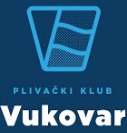 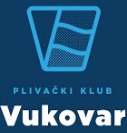 VUKOVAR Vas poziva naPLIVAČKO NATJECANJE"DUNAV KUP – VUKOVAR"23.10.2021.ORGANIZATOR:		Plivački klub VukovarTrg Dražena Petrovića 2, 32000 VukovarINFORMACIJE:		Mob: +385 98 1922 024E-mail : pkvukovar@gmail.comMJESTO  ODRŽAVANJA NATJECANJA:Plivalište Vukovar (Trg Dražena Petrovića 2), Zatvoreni bazen 25 m, 8 pruga, 26  ̊ CDATUM NATJECANJA: Subota, 23. 10. 2021. Početak rasplivavanja 9:00Početak natjecanja 10:00MJERENJE: Elektronsko ; mjerni sustav (Colorado Time System) PRIJAVE: do 20.10.2021. putem LENED-aODJAVE: do 22.10.2021. do 12:00 sati PRAVILA NATJECANJA :Natjecanje DUNAV kup provodi se u jednom programu.Natjecanje će se održati po pravilima FINA-e, a u skladu s pravilima HPS-a .Vrijedi pravilo prvog starta.Grupe će biti formirane prema prijavljenom vremenu (najbrža starta posljednja)Svaki natjecatelj može nastupiti u neograničenom broju disciplina i  štafeti.KATEGORIJE:2008. M/Ž - 50 leptir, 50 leđno, 50 prsno, 50 slobodno, 200 mješovito (A)2009. M/Ž - 50 leptir, 50 leđno, 50 prsno, 50 slobodno, 200 mješovito (B)2010. M/Ž - 50 leptir, 50 leđno , 50 prsno, 50 slobodno , 100mješovito (C)2011. i mlađe M/Ž - 50 leptir, 50 leđno , 50 prsno , 50 slobodno , 100mješovito (D)Program natjecanja :1. 50m leptir, (D/C/B/A)2. 50m leđno, (D/C/B/A)3. 50m prsno, (D/C/B/A)4. 50m slobodno, (D/C/B/A)5. 100m mješovito(D/C)6. 200m mješovito (B/A)Štafete:7. 4x50m mješovito 2m / 2ž (2C/2D)8. 4X50m  mješovito 2m / 2ž (2A/2B)NAGRADE:Prva tri mjesta u svakoj kategoriji (A,B,C,D) i svakoj disciplini bit će nagrađena medaljama.STARTNINA Iznosi 100,00 kuna po prijavljenom plivaču.Startnina za natjecatelje uplaćuje se na IBAN Kluba HR4623400091110816726 s pozivom na broj 2021-01. Organizator natjecanja ne snosi odgovornost za izgubljene stvari; pristup bazenu moguć je isključivo u papučama.PLIVAČKI KLUB VUKOVARPlivači (M)Plivačice (Ž)A                         2008.A	2008.B                         2009.B                             2009.C                         2010.C                             2010.D                         2011. i mlađeD                             2011. i mlađe